１　下の図１、図２は、動物の細胞と植物の細胞のいずれかをそれぞれ模式的に表したものである。次の問いに答えなさい。Ａの部分を赤色に染めるために用いた染色液の名前　　図１　　　　　　　　図２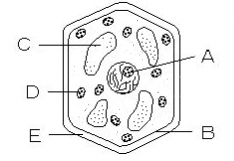 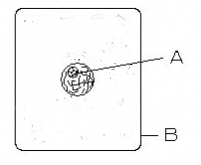 を書きなさい。また、Ａの部分を何というか。（全正１点）(2)  Ｂ～Ｅの部分の名称を書きなさい。（１点×４）(3)　図１の細胞の模式図は、動物、植物のいずれのものか書きなさい。（１点）２　下の文の（　ア　）～（　ウ　）にあてはまる語句を書きなさい。（１点×３）（　ア　）生物のからだはたくさんの細胞からできており、部分によって細胞の形やはたらきなどが異なっている。形やはたらきが同じ細胞の集まりを（　イ　）といい、さらに(　イ　)が組み合わさって特定のはたらきをする部分である（　ウ　）を構成している。３　次のア～クの中で、組織、器官、個体にあてはまるものをそれぞれ全て選び、記号で書きなさい。（全正１点）（ア）表皮組織　　　（イ）葉　　　　　（ウ）肺（エ）ヒマワリ　　　（オ）筋組織　　　（カ）ヒト（キ）目　　　　　　（ク）根中学校２年生　＊単元確認テスト＊　１学期④中学校２年生　＊単元確認テスト＊　１学期④中学校２年生　＊単元確認テスト＊　１学期④生物と細胞生物と細胞　　組　　番氏　名／10染色液の名前酢酸カーミン（オルセイン）液Ａの名前核Ｂ　　細胞膜Ｃ　　液胞Ｄ　　葉緑体Ｅ　　細胞壁図１植物ア多細胞イ組織ウ器官組織ア、オ器官イ、ウ、キ、ク個体エ、カ